Covid -19 Risk Assessment – Pathway out of Restrictions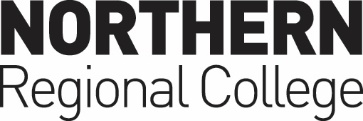 IntroductionThis risk assessment acknowledges the addendum to version 1.3 of the framework for safe resumption and will assist with setting out a range of protectivemeasures to control contraction of the coronavirus via persons, objects or surfaces and reduce risk to the lowest reasonably practicable level to allow learnersto attain their planned level of attainment or qualification for 2020/21.In order to safeguard the health and well- being of all, it is mandatory for all learners, staff, and visitors to wear face coverings at all times whilst on campus, unless they have a medical exemption. The college will continue to promote distance learning to the maximum extent possible.  Summary of Protective Measures - (w/c 19th April 21 – essential training & assessment) (w/c 26th April 21- close contact training assessments).Mandatory for all learners, staff, and visitors to wear face coverings at all times whilst on campus, unless they have a medical exemption;Increased frequency of handwashing and surface cleaning to twice daily across all close contact areas;Increased ventilation including use of regular breaks;Allocation of equipment and product for the sole use of individual learners;Where social distancing guidelines cannot be followed in full, further mitigations will include keeping the activity time as short as possible, learners and staff working in close proximity to wear a visor/goggles, type 2 face covering, apron and where possible gloves and restricting engagements for close contact training and assessment within the designated class group by using a consistent pairing system.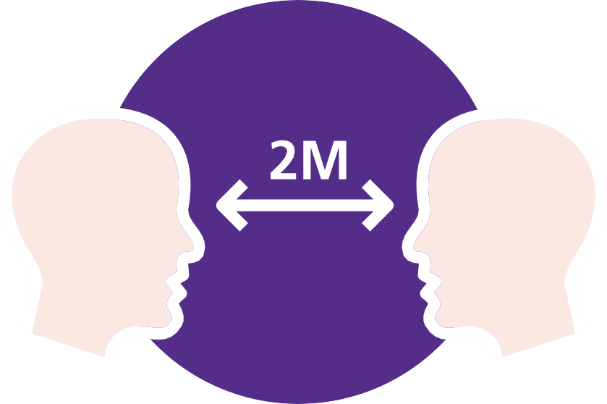 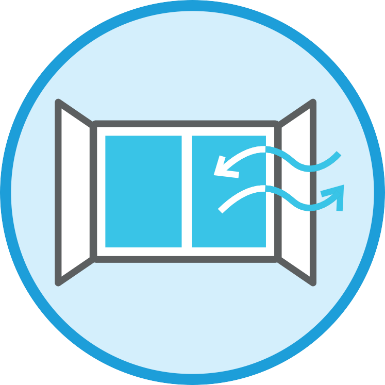 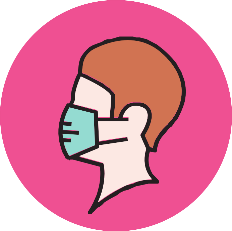 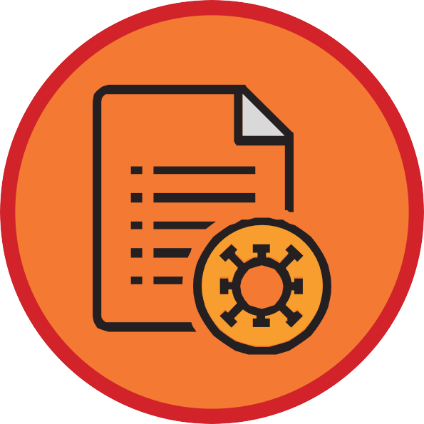 Risk Matrix - calculated by multiplying the likelihood against the severity. Risk calculated after consideration of current controlsAssessed by:Kyle Leckey TaskClose Contact/Essential Curriculum DeliveryLocation:All Sites Personnel:NRC Staff & Students  Date:Monday 19th April 2021Reference:COVID/Apr21                                                                    Severity                                                                                                                LikelihoodTrivial (1)Cut/NipMinor (2)First AidLost Time (3)A&EMajor (4)Hospital StayFatality (5)FatalRemote (1) - Not likely to happen12345Unlikely (2) – Unlikely harm will occur246810Possible (3) - Possible harm will occur3691215Likely (4) - Likely harm will occur48121620Very Likely (5) – Very likely harm will occur510152025Low Risk 1-4Medium Risk 5-9High Risk 10-25Low risk is largely acceptable but subject to periodic review or when significant change to processes.Medium risk should only be tolerated for the short term whilst further control measures to mitigate the risk are being planned and introduced. High risk activities should cease immediately until further control measures to mitigate the risk are introduced.Identified HazardWho may be affectedControl Measures in PlaceRiskRatingAdditional Controls ActionCompletion DateCoronavirus Risk of contraction via persons, objects or surfaces during college occupancy. Staff, Students & Visitors  Covid Awareness/ComplianceLearners will be taken through a revised induction to remind them of all COVID-19 measures in college including on-site protocols, hand washing, navigation within the building, rules for shared areas/ key facilities, and measures applicable to close contact training.Staff to refresh on previous induction training.Staff & students remain at home if presenting any Covid symptoms i.e. high temp, continuous cough or anosmia. Visitor assurance statement to be completed for all visitors required to be on-site.1x5=5Medium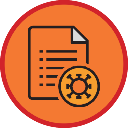 All occupants to follow Covid measures identified within this risk assessment.All OccupantsOn-going good practice Coronavirus Risk of contraction via persons, objects or surfaces during college occupancy. Staff, Students & Visitors  SanitisationIncreased frequency of handwashing and surface cleaning to twice daily across all close contact environments.Sanitisation stations & associated signage provided at entrance points and throughout the college.Regular touch point cleaning in place.Sanitiser & wipes provided in all rooms.1x5=5Medium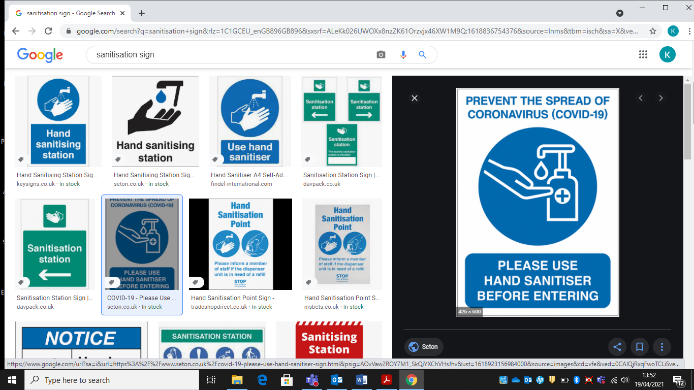 Please ensure hand sanitisation on entering and exiting the college.Please wipe down shared surfaces when finished such as desk, benches, keyboard, mouse etc. All OccupantsOn-going good practice Coronavirus Risk of contraction via persons, objects or surfaces during college occupancy. Staff, Students & Visitors  Social DistancingWhen in contact training environments, everyone will makeevery reasonable effort to comply withthe 2 metres social distancing guidelines set out by the governmentwhen not involved in close contact procedures.Room configuration in place to ensure compliance with 2m social distancing.Restricting engagements for closetraining and assessment within the designated class group by using a consistent pairing system.Where social distancing guidelines cannot be followed in full, furthermitigations will include keeping the activity time as short as possible.1x5=5Medium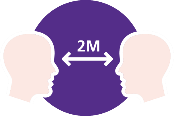 Promote 2m social distancing atall times. This includes occupancy of corridors, public areas etc.  All OccupantsOn-going good practice Coronavirus Risk of contraction via persons, objects or surfaces during college occupancy. Staff, Students & Visitors  Face Coverings/PPEMandatory for all learners, staff, and visitors to wear face coverings at all times whilst on campus, unless they have a medical exemption (reusable & disposable coverings available from reception).Where social distancing guidelines cannot be followed in full, further mitigations for close contact work will include learners and staff wearing a visor/goggles, type 2 face covering, apron and where possible gloves.1x5-=5Medium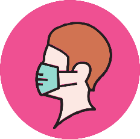 Please follow PPE requirements to reduce risk to the lowest reasonably practicable level.All OccupantsOn-going good practiceCoronavirus Risk of contraction via persons, objects or surfaces during college occupancy. Staff, Students & Visitors  VentilationWindows & doors opened to promote natural air circulation.Further mitigations will include keeping the activity time as short as possible.Room configuration to comply with 2m social distancing.Reduced occupancy through room configuration and regular breaks controls the risk of virus concentration build up.1x5=5Medium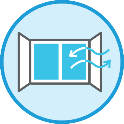 Follow room configuration numbers and provide regular breaks to control the risk of virus concentration build up. All OccupantsOn-going good practiceHandling Goods/Materials Increased frequency of handwashing and surface cleaning twice daily across all close contact areas. Allocation of equipment and product for the sole use of individual learners.Cleaning in place before and following client learner use.Pick-up and drop-off collection points promoted rather than passing goods/equipment hand-to-hand.Equipment entering a person’s home is thoroughly cleaned, disinfected or sterilised before use and between clients.Sanitiser & wipes provided in all rooms.1x5=5MediumContinue to avoid sharing of goods/items/materials and always use sanitisation/wipes provided. Continue to promote good handwashing practices. All occupantsOn-going good practiceCommunicationRisk assessment available for download on the staff intranet under the Coronavirus page. Pathway document issued to all departments for briefing to staff. Reminder issued to all students on safety measures. Regular staff communication via college network and media platforms.1x5=5MediumAll occupants to follow Covid measures identified within this risk assessment.All OccupantsOn-going good practice